CPV:     Κ.Α.:     20-6142.004   /  2021ΠΡΟΫΠΟΛΟΓΙΣΜΟΣ: 8.000,00 €ΜΕΛΕΤΗ  (ΥΠΗΡΕΣΙΑ) Υπηρεσία:  «Αντικατάσταση λαμπτήρων και βάσεων (ντουΐ) δημοτικού φωτισμού στην ΔΕ Θεραπνών » Δήμος ΣπάρτηςΣΕΠΤΕΜΒΡΙΟΣ      2021CPV:   ΤΕΧΝΙΚΗ ΠΕΡΙΓΡΑΦΗΑ.  Με την παρούσα μελέτη προϋπολογισμού 8.000,00 € με το ΦΠΑ 24% προβλέπεται η  υλοποίηση υπηρεσίας για την αντικατάσταση λαμπτήρων και βάσεων (ντουΐ) δημοτικού φωτισμού στην ΔΕ Θεραπνών στα πλαίσια της συντήρησης του δημοτικού φωτισμού  (οδών , πλατειών και λοιπών κοινοχρήστων χώρων στην παραπάνω Δημοτική Ενότητα (Θεραπνών)Με την παρούσα, ο Δήμος θα συνάψει σύμβαση παροχής υπηρεσιών για την αντικατάσταση λαμπτήρων και ντουί σε οποιουδήποτε τύπου δημοτικό φωτισμό στην ΔΕ Θεραπνών. Τα υλικά της εργασίας (λαμπτήρες και ντουΐ)  θα τα προμηθεύει ο Δήμος Σπάρτης στον ανάδοχο.  Οι εργασίες που θα εκτελεστούν αφορούν στο δημοτικό φωτισμό που βρίσκεται σε όλη την έκταση  της Δ.Ε.  Θεραπνών και είναι:Αντικατάσταση λαμπτήρων δημοτικού φωτισμού, με χρέωση ποσότητας των λαμπτήρων στον ανάδοχο.Αντικατάσταση ή επί τόπου επισκευή οποιουδήποτε τύπου ντουί δημοτικού φωτισμού,Επιστροφή άπαντων των κατεστραμμένων λαμπτήρων στον Δήμο Σπάρτης, ώστε να διαγραφεί το υλικό που χρεώθηκε στον ανάδοχο.Η παροχή υπηρεσίας θα γίνεται με ίδια μέσα του ανάδοχου, τηρώντας τους σχετικούς κανονισμούς της Δ.Ε.Η. / ΔΕΔΔΗΕ.  Ο ανάδοχος είναι υπεύθυνος για την εξασφάλιση σχετικής άδειας εγκαταστάτη ηλεκτρολόγου «ΣΤ» ειδικότητας με αποδεδειγμένη σχέση εργασίας, καθώς και για την τήρηση των μέτρων και κανόνων ασφάλειας εργασίας του προσωπικού που θα εκτελέσει τις εργασίες, σύμφωνα με την Ελληνική και Ευρωπαϊκή νομοθεσία. Ο ανάδοχος θα διαθέτει τον απαραίτητο εξοπλισμό για την υλοποίηση της υπηρεσίας με τρόπο έντεχνο, αποτελεσματικό και ασφαλή. Ο ανάδοχος είναι υπεύθυνος για την ασφάλεια και προστασία του περιβάλλοντος, έναντι κάθε κινδύνου ρύπανσης, μόλυνσης, καταστροφής, πυρκαγιάς κλπ., καθώς και κάθε άλλης υποχρέωσης που προκύπτει από την Ελληνική νομοθεσία.Β.   Η υπηρεσία διέπεται από τις κάτωθι διατάξεις :Το Ν.3463/2006 (ΦΕΚ – 114 Α/8-6-2006): «Κύρωση του Κώδικα Δήμων και Κοινοτήτων»Το  Ν.3852/2010 «Νέα Αρχιτεκτονική της Αυτοδιοίκησης και της Αποκεντρωμένης Διοίκησης − Πρόγραμμα Καλλικράτης»Το Ν. 4412/2016 (ΦΕΚ Α' 147/08-08-2016) «Δημόσιες Συμβάσεις Έργων, Προμηθειών και Υπηρεσιών (προσαρμογή στις Οδηγίες 2014/24/ΕΕ και 2014/25/ΕΕ)»Ν. 4782/2021 (ΦΕΚ Α 36/9.3.2021) «Εκσυγχρονισμός, απλοποίηση και αναμόρφωση του ρυθμιστικού πλαισίου των δημοσίων συμβάσεων, ειδικότερες ρυθμίσεις προμηθειών στους το μείς της άμυνας και της ασφάλειας και άλλες διατάξεις για την ανάπτυξη, τις υποδομές και την υγεία»Τα οριζόμενα στην ειδική συγγραφή υποχρεώσεων που επισυνάπτεται στην παρούσα μελέτη και αποτελεί αναπόσπαστο μέρος αυτής.Γ.  Η πίστωση για την υλοποίηση της υπηρεσίας : «Αντικατάσταση λαμπτήρων και βάσεων (ντουΐ) δημοτικού φωτισμού στην ΔΕ Θεραπνών »  βαρύνει τον Κ.Α 20-6142.004   και είναι ενταγμένη στον προϋπολογισμό του Δήμου Σπάρτης  για το έτος 2021. Δ.  Η διάρκεια παροχής της υπηρεσίας : «Αντικατάσταση λαμπτήρων και βάσεων (ντουΐ) δημοτικού φωτισμού στην  ΔΕ Θεραπνών »  από τον ανάδοχο,   ανέρχεται σε  360  (τριακόσιες εξήντα ) ημερολογιακές ημέρες από την υπογραφή της σύμβασης.Ε.  Ο συνολικός προϋπολογισμός της υπηρεσίας είναι: 6.451,61 € +  1.548,39 € (Φ.Π.Α 24%) = 8.000,00  € .ΕΙΔΙΚΗ  ΣΥΓΓΡΑΦΗ ΥΠΟΧΡΕΩΣΕΩΝΆρθρο 1ο :     Αντικείμενο συγγραφήςΜε την παρούσα, ο Δήμος θα συνάψει σύμβαση παροχής υπηρεσιών για την αντικατάσταση λαμπτήρων και ντουί σε οποιουδήποτε τύπου δημοτικό φωτισμό στην ΔΕ Θεραπνών. Τα υλικά της εργασίας (λαμπτήρες και ντουΐ)  θα τα προμηθεύει ο Δήμος Σπάρτης στον ανάδοχο.  Οι εργασίες που θα εκτελεστούν αφορούν στο δημοτικό φωτισμό που βρίσκεται σε όλη την έκταση της  Δ.Ε.  Θεραπνών και είναι:Αντικατάσταση λαμπτήρων δημοτικού φωτισμού, με χρέωση ποσότητας των λαμπτήρων στον ανάδοχο.Αντικατάσταση ή επί τόπου επισκευή οποιουδήποτε τύπου ντουί δημοτικού φωτισμού,Επιστροφή άπαντων των κατεστραμμένων λαμπτήρων στον Δήμο Σπάρτης, ώστε να διαγραφεί το υλικό που χρεώθηκε στον ανάδοχο.Η παροχή υπηρεσίας θα γίνεται με ίδια μέσα του ανάδοχου, τηρώντας τους σχετικούς κανονισμούς της Δ.Ε.Η. / ΔΕΔΔΗΕ.  Ο ανάδοχος είναι υπεύθυνος για την εξασφάλιση σχετικής άδειας εγκαταστάτη ηλεκτρολόγου «ΣΤ» ειδικότητας με αποδεδειγμένη σχέση εργασίας, καθώς και για την τήρηση των μέτρων και κανόνων ασφάλειας εργασίας του προσωπικού που θα εκτελέσει τις εργασίες, σύμφωνα με την Ελληνική και Ευρωπαϊκή νομοθεσία.  Ο ανάδοχος θα διαθέτει τον απαραίτητο εξοπλισμό για την υλοποίηση της υπηρεσίας με τρόπο έντεχνο, αποτελεσματικό και ασφαλή. Ο ανάδοχος είναι υπεύθυνος για την ασφάλεια και προστασία του περιβάλλοντος, έναντι κάθε κινδύνου ρύπανσης, μόλυνσης, καταστροφής, πυρκαγιάς κλπ., καθώς και κάθε άλλης υποχρέωσης που προκύπτει από την Ελληνική νομοθεσία.Άρθρο 2ο :     Ισχύουσες διατάξεις    Η υπηρεσία: «Αντικατάσταση λαμπτήρων και βάσεων (ντουΐ) δημοτικού φωτισμού στην ΔΕ Θεραπνών »   διέπεται από τις κάτωθι διατάξεις :Το Ν.3463/2006 (ΦΕΚ – 114 Α/8-6-2006): «Κύρωση του Κώδικα Δήμων και Κοινοτήτων»Το  Ν.3852/2010 «Νέα Αρχιτεκτονική της Αυτοδιοίκησης και της Αποκεντρωμένης Διοίκησης − Πρόγραμμα Καλλικράτης»Το Ν. 4412/2016 (ΦΕΚ Α' 147/08-08-2016) «Δημόσιες Συμβάσεις Έργων, Προμηθειών και Υπηρεσιών (προσαρμογή στις Οδηγίες 2014/24/ΕΕ και 2014/25/ΕΕ)»Ν. 4782/2021 (ΦΕΚ Α 36/9.3.2021) «Εκσυγχρονισμός, απλοποίηση και αναμόρφωση του ρυθμιστικού πλαισίου των δημοσίων συμβάσεων, ειδικότερες ρυθμίσεις προμηθειών στους το μείς της άμυνας και της ασφάλειας και άλλες διατάξεις για την ανάπτυξη, τις υποδομές και την υγεία»Τα οριζόμενα στην παρούσα ειδική συγγραφή υποχρεώσεων  Άρθρο 3ο :     Συμβατικά στοιχείαΤα συμβατικά στοιχεία κατά σειρά ισχύος είναι:α. Προϋπολογισμός μελέτηςβ. Η συγγραφή υποχρεώσεωνγ. Τεχνική περιγραφή –μελέτηΆρθρο 4ο :    Χρόνος εκτέλεσης – παροχής της υπηρεσίας :Η παροχή υπηρεσιών θα εκτελεστεί στην διάρκεια τριακοσίων εξήντα (360) ημερών από την υπογραφή της σχετικής σύμβασης.Άρθρο 5ο :     Υποχρεώσεις του Δήμου:Να παραδίδει έγκαιρα τα υλικά προς αντικατάσταση (λαμπτήρες και ντουΐ) στον ανάδοχο.Να δίνει όλα τα απαραίτητα στοιχεία για τις θέσεις των βλαβών.Άρθρο 6ο :     Υποχρεώσεις του αναδόχου:Ο ανάδοχος είναι υποχρεωμένος:1. Να παραλαμβάνει τα καινούργια υλικά (λαμπτήρες και ντουΐ) από την αποθήκη του Δήμου και να επιστρέφει τα άχρηστα υλικά (καμένες λάμπες, φθαρμένα ντουΐ) στον ίδιο χώρο, σε συνεννόηση με την αρμόδια υπηρεσία του Δήμου. Παράδοση των υλικών από τον ανάδοχο σε τρίτους απαγορεύεται και αποτελεί ουσιώδη αιτία καταγγελίας της σύμβασης εκ μέρους του Δήμου .2. Να παραλαμβάνει τις βλάβες σε συγκεκριμένο λογαριασμό ηλεκτρονικού ταχυδρομείου (e-mail) που θα γνωστοποιήσει στην Υπηρεσία, απαραίτητα με την υποβολή της προσφοράς του3. Να ενημερώνεται με οποιοδήποτε πρόσφορο μέσο από τα όργανα και τις Υπηρεσίες  του Δήμου για τις βλάβες στο Δημοτικό φωτισμό και να καταρτίζει πρόγραμμα έγκαιρης αποκατάστασης αυτών εντός ευλόγου χρονικού διαστήματος που δεν θα υπερβαίνει τις 48 ώρες.4.  Να παρέχει την υπηρεσία  με ίδια μέσα του ανάδοχου, τηρώντας τους σχετικούς κανονισμούς της Δ.Ε.Η. / ΔΕΔΔΗΕ.  Ο ανάδοχος είναι υπεύθυνος για την εξασφάλιση σχετικής άδειας εγκαταστάτη ηλεκτρολόγου «ΣΤ» ειδικότητας με αποδεδειγμένη σχέση εργασίας, τυχόν άλλων απαραίτητων αδειών πάσης φύσης, καθώς και για την τήρηση των μέτρων και κανόνων ασφάλειας εργασίας του προσωπικού που θα εκτελέσει τις εργασίες, σύμφωνα με την Ελληνική και Ευρωπαϊκή νομοθεσία. Ο ανάδοχος είναι υπεύθυνος για την ασφάλεια και προστασία του περιβάλλοντος, έναντι κάθε κινδύνου ρύπανσης, μόλυνσης, καταστροφής, πυρκαγιάς κλπ., καθώς και κάθε άλλης υποχρέωσης που προκύπτει από την Ελληνική νομοθεσία.5. Να διαθέτει τον απαραίτητο και απαιτούμενο από το Νόμο εξοπλισμό για την εκτέλεση των εργασιών6.   Να ενημερώνει την Υπηρεσία μέσω e-mail σε εβδομαδιαία βάση για όλες τις βλάβες και την αποκατάσταση αυτών σε αναλυτική κατάσταση ηλεκτρονικού αρχείου  excel. (υπόδειγμα του αρχείου θα δοθεί στον ανάδοχο από την Υπηρεσία με την υπογραφή της σύμβασης) Ειδικότερα στις περιπτώσεις που απαιτείται επέμβαση της ΔΕΗ/ΔΕΔΔΗΕ η ενημέρωση θα γίνεται αυθημερόν μέσω e-mail με πλήρη προσδιορισμό των στοιχείων της βλάβης (θέση, είδος φωτιστικού, πιθανή αιτία μη αποκατάστασης)7. Να εκτελεί τις εργασίες επισκευών – αντικαταστάσεων λαμπτήρων και ντουΐ στο δημοτικό δίκτυο με τρόπο έντεχνο και ασφαλή, τόσο για το προσωπικό που εργάζεται, όσο και έναντι τρίτων.8. Να δέχεται τις υποδείξεις τις επιβλέπουσας ΥπηρεσίαςΆρθρο 7ο :    Ανωτέρα βίαΩς ανωτέρα βία θεωρείται κάθε απρόβλεπτο και τυχαίο γεγονός που είναι αδύνατο να προβλεφθεί έστω και εάν για την πρόβλεψη και αποτροπή της επέλευσης του καταβλήθηκε υπερβολική επιμέλεια και επιδείχθηκε η ανάλογη σύνεση. Ενδεικτικά γεγονότα ανωτέρας βίας είναι: εξαιρετικά και απρόβλεπτα φυσικά γεγονότα, πυρκαγιά που οφείλεται σε φυσικό γεγονός, σεισμός, πλημμύρα κ.λ.π.       Ο όρος περί ανωτέρας βίας εφαρμόζεται αντίστοιχα και για τον εντολέα προσαρμοζόμενος ανάλογα. Άρθρο 8ο :     Αναθεώρηση τιμών    Οι τιμές  δεν υπόκεινται σε καμία αναθεώρηση για οποιονδήποτε λόγο ή αιτία, αλλά  παραμένουν σταθερές και αμετάβλητες.Άρθρο 9ο :     Τρόπος πληρωμής Για την παροχή των παραπάνω υπηρεσιών η αμοιβή του αναδόχου καθορίζεται σε 8.000.00€, συμπεριλαμβανομένων όλων των νόμιμων φόρων και κρατήσεων, για το διάστημα ισχύος της σύμβασης [360 ημέρες].Η καταβολή του ως άνω ποσού γίνεται τμηματικά σε τρεις (3) ισόποσες δόσεις. 1η δόση: 3 μήνες από την υπογραφή της σύμβασης, 2η δόση:  7 μήνες από την υπογραφή της σύμβασης, 3η δόση: με τη λήξη της σύμβασης.Κάθε πληρωμή θα συνοδεύεται από βεβαίωση της αρμόδιας επιτροπής / επόπτη παρακολούθησης της σύμβασης και έκδοση / προσκόμιση των απαιτουμένων παραστατικών και δικαιολογητικών.   Στο ποσό της αμοιβής συμπεριλαμβάνονται οι βαρύνοντες τον ανάδοχο φόροι και κρατήσεις. Η αμοιβή δεν υπόκειται σε καμία αναθεώρηση για οποιοδήποτε λόγο και αιτία και παραμένει σταθερή και αμετάβλητη καθ΄ όλη την διάρκεια ισχύος της σύμβασης. Άρθρο 10ο :     Επίλυση διαφορώνΟι διαφορές που θα εμφανισθούν κατά την εφαρμογή της σύμβασης, επιλύονται σύμφωνα με τις ισχύουσες διατάξεις.Άρθρο 11ο :   Δικαίωμα επέμβασης του Δήμου στις εγκαταστάσεις  Ο Δήμος, έχοντας ως κύριο μέλημα την εξυπηρέτηση των δημοτών,  διατηρεί σε κάθε περίπτωση απολύτως το δικαίωμα να επιθεωρεί οποτεδήποτε το δίκτυο και τα στοιχεία ηλεκτροφωτισμού και να προβαίνει σε κάθε εργασία ή αντικατάσταση οποιουδήποτε υλικού με τα συνεργεία που διαθέτει, με σκοπό την αποκατάσταση  βλαβών / επεκτάσεων δικτύου και πάσης φύσεως συντηρήσεων και βελτιώσεων του δικτύου (ηλεκτρικοί πίνακες, υπόγειο δίκτυο κ.λ.π.), χωρίς να απαιτείται οιαδήποτε ενημέρωση ή σύμφωνη γνώμη του αναδόχου και χωρίς τούτο να απαλλάσσει τον ανάδοχο από τις συμβατικές του υποχρεώσεις. 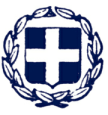 EΛΛΗΝΙΚΗ ΔΗΜΟΚΡΑΤΙΑΝΟΜΟΣ ΛΑΚΩΝΙΑΣΔΗΜΟΣ ΣΠΑΡΤΗΣ Δ/ΝΣΗ ΤΕΧΝΙΚΩΝ ΥΠΗΡΕΣΙΩΝ, ΧΩΡΟΤΑΞΙΑΣ, ΥΠΗΡΕΣΙΑΣ ΔΟΜΗΣΗΣ  ΚΑΙ ΠΕΡΙΒΑΛΛΟΝΤΟΣ   Αριθμός μελέτης  :   085/202145316110-9Εγκατάσταση εξοπλισμού φωτισμού οδών45315600-4Ηλεκτρολογικές εργασίες εγκαταστάσεων χαμηλής τάσης45311200-2Εγκατάσταση ηλεκτρικών εξαρτημάτων45310000-3Εργασίες ηλεκτρολογικών εγκαταστάσεωνΠεριεχόμενα:Τεχνική περιγραφήΠροϋπολογισμόςΕιδική συγγραφή υποχρεώσεωνEΛΛΗΝΙΚΗ ΔΗΜΟΚΡΑΤΙΑΝΟΜΟΣ ΛΑΚΩΝΙΑΣΔΗΜΟΣ ΣΠΑΡΤΗΣΔ/ΝΣΗ ΤΕΧΝΙΚΩΝ ΥΠΗΡΕΣΙΩΝΧΩΡΟΤΑΞΙΑΣ, ΥΠΗΡΕΣΙΑΣ ΔΟΜΗΣΗΣΚΑΙ ΠΕΡΙΒΑΛΛΟΝΤΟΣΥπηρεσία :  «Αντικατάσταση λαμπτήρων και βάσεων (ντουΐ) δημοτικού φωτισμού στην ΔΕ Θεραπνών »  ΑΡΙΘΜΟΣ ΜΕΛΕΤΗΣ :   085   /2021Κ.Α.: 20-6142.004      ΠΡΟΫΠΟΛΟΓΙΣΜΟΣ: 8.000,00 €  45316110-9Εγκατάσταση εξοπλισμού φωτισμού οδών45315600-4Ηλεκτρολογικές εργασίες εγκαταστάσεων χαμηλής τάσης45311200-2Εγκατάσταση ηλεκτρικών εξαρτημάτων45310000-3Εργασίες ηλεκτρολογικών εγκαταστάσεωνΣπάρτη  29  -  09 -2021Ο ΣΥΝΤΑΞΑΣ Ευρυσθένης Σταυρόπουλος             Ηλεκτρολόγος Μηχανικός   ΠΕ με Α΄ β.  ΘΕΩΡΗΘΗΚΕΣπάρτη     29  - 09 -2021Η ΑΝΑΠΛΗΡΩΤΡΙΑ ΠΡΟΪΣΤΑΜΕΝΗ ΔΙΕΥΘΥΝΣΗΣ Καρακίτσου ΆνναΠολιτικός Μηχανικός ΠΕ Α΄ β.      EΛΛΗΝΙΚΗ ΔΗΜΟΚΡΑΤΙΑΝΟΜΟΣ ΛΑΚΩΝΙΑΣΔΗΜΟΣ ΣΠΑΡΤΗΣΔ/ΝΣΗ ΤΕΧΝΙΚΩΝ ΥΠΗΡΕΣΙΩΝΧΩΡΟΤΑΞΙΑΣ, ΥΠΗΡΕΣΙΑΣ ΔΟΜΗΣΗΣΚΑΙ ΠΕΡΙΒΑΛΛΟΝΤΟΣΥπηρεσία :  «Αντικατάσταση λαμπτήρων και βάσεων (ντουΐ) δημοτικού φωτισμού στην ΔΕ Θεραπνών »  ΑΡΙΘΜΟΣ ΜΕΛΕΤΗΣ :   085   /2021Κ.Α.: 20-6142.004      ΠΡΟΫΠΟΛΟΓΙΣΜΟΣ: 8.000,00 €   ΕΝΔΕΙΚΤΙΚΟΣ ΠΡΟΫΠΟΛΟΓΙΣΜΟΣ ΕΝΔΕΙΚΤΙΚΟΣ ΠΡΟΫΠΟΛΟΓΙΣΜΟΣΑ/Α ΕΙΔΟΣ ΥΠΗΡΣΙΑΣΕΚΤΙΜΩΜΕΝΗ ΠΟΣΟΤΗΤΑ     ΜΟΝΑΔΙΑΙΟ ΚΟΣΤΟΣ  ΚΟΣΤΟΣ1.Αντικατάσταση λαμπτήρα δημοτικού φωτισμού οιουδήποτε τύπου  ΙΣΧΥΟΣ 15-125 W  σε ιστό οδοφωτισμού. Η αποζημίωση περιλαμβάνει: την καταγραφή της βλάβης, την παραλαβή των υλικών (λαμπτήρες ) από το Δήμο, τη μετάβαση και αναγνώριση του σημείου βλάβης, την σντικατάσταση  του λαμπτήρα , τον έλεγχο - δοκιμή  της ορθής επισκευής, τη συμπλήρωση του δελτίου αποκατάστασης  και την παράδοσή στην Υπηρεσία των άχρηστων υλικών που αντικαταστάθηκαν. Η όλη  υπηρεσία θα εκτελεστεί σύμφωνα με τους όρους της  ειδικής  συγγραφής υποχρεώσεων  της παρούσας μελέτης.1.200,005,006.000.002.Αντικατάσταση ντουΐ πορσελάνης δημοτικού φωτισμού οιουδήποτε τύπου  ΙΣΧΥΟΣ 15-125 W  σε ιστό οδοφωτισμού. Η αποζημίωση περιλαμβάνει: την καταγραφή της βλάβης, την παραλαβή των υλικών (ντουΐ ) από το Δήμο, τη μετάβαση και αναγνώριση του σημείου βλάβης, την σντικατάσταση  του ντουΐ , τον έλεγχο - δοκιμή  της ορθής επισκευής, τη συμπλήρωση του δελτίου αποκατάστασης  και την παράδοσή στην Υπηρεσία των άχρηστων υλικών που αντικαταστάθηκαν. Η όλη  υπηρεσία θα εκτελεστεί σύμφωνα με τους όρους της  ειδικής  συγγραφής υποχρεώσεων  της παρούσας μελέτης.538,39444,673. Ποσό για στρογγυλοποίηση6,94ΑΘΡΟΙΣΜΑ6.451,61ΦΠΑ 24 % 1.548,39ΣΥΝΟΛΟ: 8.000,00Σπάρτη  29  -  09 -2021Ο ΣΥΝΤΑΞΑΣ Ευρυσθένης Σταυρόπουλος             Ηλεκτρολόγος Μηχανικός   ΠΕ με Α΄ β.  ΘΕΩΡΗΘΗΚΕΣπάρτη     29  - 09 -2021  Η ΑΝΑΠΛΗΡΩΤΡΙΑ ΠΡΟΪΣΤΑΜΕΝΗ ΔΙΕΥΘΥΝΣΗΣ Καρακίτσου ΆνναΠολιτικός Μηχανικός ΠΕ Α΄ β.      EΛΛΗΝΙΚΗ ΔΗΜΟΚΡΑΤΙΑΝΟΜΟΣ ΛΑΚΩΝΙΑΣΔΗΜΟΣ ΣΠΑΡΤΗΣΔ/ΝΣΗ ΤΕΧΝΙΚΩΝ ΥΠΗΡΕΣΙΩΝΧΩΡΟΤΑΞΙΑΣ, ΥΠΗΡΕΣΙΑΣ ΔΟΜΗΣΗΣΚΑΙ ΠΕΡΙΒΑΛΛΟΝΤΟΣΥπηρεσία :  «Αντικατάσταση λαμπτήρων και βάσεων (ντουΐ) δημοτικού φωτισμού στην ΔΕ Θεραπνών »  ΑΡΙΘΜΟΣ ΜΕΛΕΤΗΣ :   085   /2021Κ.Α.: 20-6142.004      ΠΡΟΫΠΟΛΟΓΙΣΜΟΣ: 8.000,00 €  Σπάρτη  29  -  09 -2021Ο ΣΥΝΤΑΞΑΣ Ευρυσθένης Σταυρόπουλος             Ηλεκτρολόγος Μηχανικός   ΠΕ με Α΄ β.  ΘΕΩΡΗΘΗΚΕΣπάρτη     29  - 09 -2021Η ΑΝΑΠΛΗΡΩΤΡΙΑ ΠΡΟΪΣΤΑΜΕΝΗ ΔΙΕΥΘΥΝΣΗΣ Καρακίτσου ΆνναΠολιτικός Μηχανικός ΠΕ Α΄ β.      